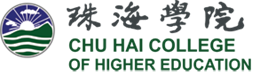 參加表格 (中學組)2016年最佳商業誠信研究比賽 - 企業精神、商業道德和企業社會責任標題: ______________________________________________________________ 組別: __ 中學組____________________________________ 學校名稱: __________________________________________________________學校地址: ________________________________________________________________________________________________________________________________________________________________________________________________參賽同學資料: 提交日期: 註:  	請將已填妥的報名表格連同建議書一起，於2016年3月1日或之前，交予陳俊豪先生電子郵件：ccesr@chuhai.edu.hk地址：荃灣海濱花園怡樂街 珠海學院 企業道德與社會責任研究中心姓名聯絡方法聯絡方法就讀年級 電話電郵地址第一位同學全名 (隊長)第二位同學全名第三位同學全名第四位同學全名第五位同學全名第六位同學全名